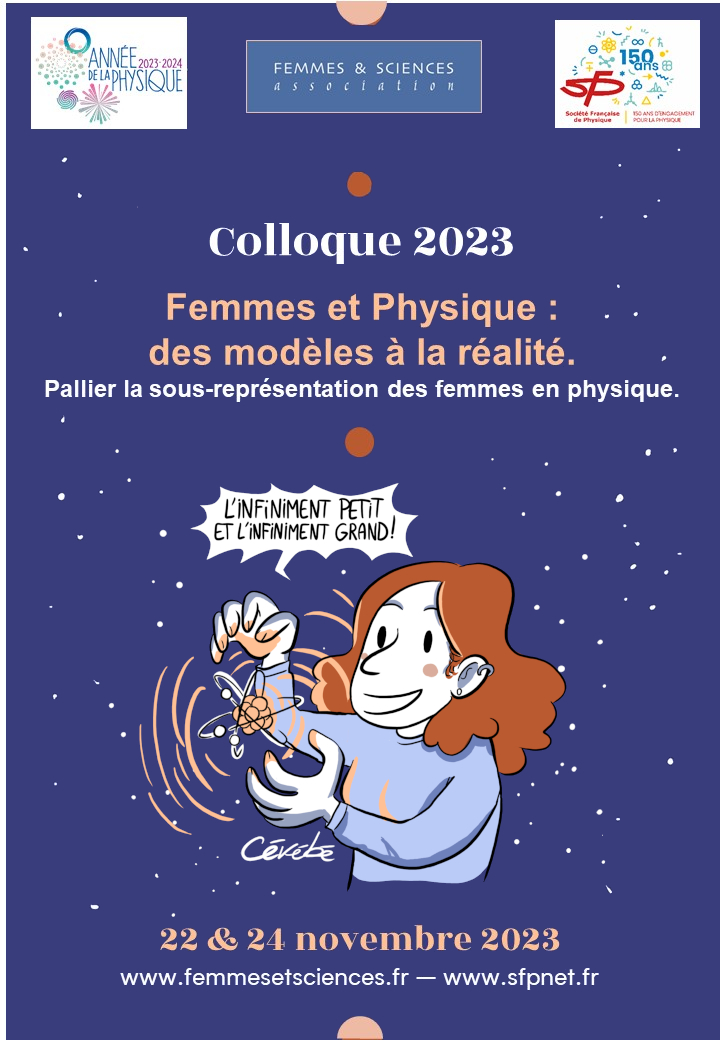 Séminaire de formation des enseignant.es 22 novembre 2023 - en distancielFormer à la science et par la science, développer le goût pour les sciences -  Pallier la sous-représentation des filles en sciences, en physique en particulier
Programme prévisionnelDans le cadre de l’Année de la physique, l’association Femmes & Sciences et la Commission enseignement et la commission Femmes et Physique de la Société Française de Physique organisent le 22 novembre 2023 en distanciel un séminaire de formation à destination des enseignant.es des premier et second degrés et le 24 novembre 2023 à l’Ecole Normale Supérieure, 24 rue Lhomond Paris Ve, un colloque national qui traitera de la problématique de la sous-représentation des femmes en physique en France et dans d’autres pays comparables.Pour favoriser l’orientation des filles vers les sciences, la physique en particulier, tout commence par la pratique de séances de sciences authentiques et motivantes dès l’école maternelle et la déconstruction des stéréotypes sociaux tout au long de la scolarité. La rencontre avec des femmes scientifiques à plusieurs reprises et des visites ou stages dans des lieux scientifiques s’avèrent aussi avoir un impact positif sur la représentation que les filles se font de la science et des métiers scientifiques. L’objectif de ce webinaire est d’apporter aux enseignant.es des éléments de contexte et de leur fournir des ressources afin de leur permettre d’élaborer des stratégies d’actions pour pallier cette sous-représentation.9h00-12h30 : Enseignant.es du premier degré 9h00-9h10 : Introduction par Isabelle Vauglin, Présidente de Femmes & Sciences et par Caroline Champenois, Présidente de la commission Femmes et Physique de la Société Française de Physique9h10-10h30 Première session : Un état des lieux de l’enseignement des sciences à l’école primaire09h10-9h30: Marie-Blanche Mauhourat, IGESR honoraire, membre du CA de Femmes & Sciences : état des lieux et enjeux de l’enseignement des sciences   à l’école09h30-9h50 : Myrtille Gardet, IA-IPR physique-chimie, Académie de Grenoble, membre du CA de Femmes & Sciences, Sous-représentation des filles en sciences 09h50-10h10 : Julie Batut, Chercheuse CNRS, Université de Toulouse, membre du CA de Femmes & Sciences : Journée Mat-prim – déconstruction des stéréotypes et présentation des rôles modèles 10h10-10h30: Questions et échanges avec les participant.es10h30-10h50 : Pause 10h50-12h20 Deuxième session : Quelques leviers pour donner le goût des sciences aux élèves, aux filles en particulier, à l’école élémentaire10h50-11h20: François Vandenbrouck, IGESR, collège premier degré et collège expertise disciplinaire physique-chimie : Pourquoi et comment enseigner les démarches scientifiques à l’école primaire ?11h20-11h40: Catherine Langlais – « Partenaires scientifiques pour la classe »11h40-12h00 : Estelle Blanquet, maîtresse de conférence :   Un défi : Donner envie aux enseignants de faire des sciences avec 3h ou 6h de formation !12h00-12h20 : Questions et échanges avec les participant.es 12h20-12h30 : Bilan et perspectives14h00-17h30 : Enseignant.es du second degré14h00-14h10 : Introduction par Isabelle Vauglin, Présidente de Femmes & Sciences et Caroline Champenois, Présidente de la commission Femmes et Physique de la Société Française de Physique14h10-15h30 : Donner le goût de la physique et l’envie de s’orienter dans des formations et des métiers en lien avec la physique14h10 – 14h40 : Manon Reguer-Petit, Docteure en sciences politiques, directrice de l’agence Phare : Pourquoi les lycéennes arrêtent-elles les sciences ? 14h40-14h55 : Marie-Blanche Mauhourat, IGESR honoraire, membre du CA de Femmes & Sciences : Etat des lieux de l’enseignement des sciences et en particulier de la physique au collège et au lycée 14h55-15h10 : Myrtille Gardet, IA-IPR physique-chimie, Académie de Grenoble, membre du CA de Femmes & Sciences : Actions au sein des classes pour encourager les jeunes filles à faire de la physique15h10-15h30 : Questions et échanges avec les participant.es15h30-15h40: Pause15h40-17h20 : Des ressources pour les enseignant.es15h40-15h55 : Julie Batut, chercheuse CNRS, membre du CA de Femmes & Sciences : Les ateliers des stéréotypes de Femmes & Sciences « ça l’affiche mal » et « l’habit ne fait pas le moine »15h55-16h25: Ressources et actions de l’association Femmes & Sciences  Véronique Pierron-Bohnes, directrice de recherche CNRS émérite : jeu Mendeleieva, portraits vidéo, expositions « La science, taille XXL », « Sciences, un métier de femmes ! », interventions de scientifiques dans les classesMarie-Blanche Mauhourat : Prix Claudine Hermann-Femmes & SciencesValérie Archambault et Stéphanie Armand : stages de troisième dans des lieux scientifiques16h25-16h40 : Ressources et actions de la commission Femmes et Physique de la Société Française de PhysiqueCaroline Champenois, Présidente de la commission : Bandes dessinées et posters publiés par la SFP16h40-17h00 : Témoignages de physiciennes sur leurs parcours et leurs activités professionnelles Camille Sciallet, Chargée de recherche CNRS, Physique de la matière condenséeRhita-Maria OUazini, Chargée de recherche CNRS, Astrophysique17h00-17h20 : Questions et échanges avec les participant.es17h20-17h30 : Conclusion et perspectives